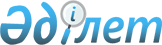 О бюджете города Петропавловска на 2013-2015 годыРешение маслихата города Петропавловска Северо-Казахстанской области от 14 декабря 2012 года N 2. Зарегистрировано Департаментом юстиции Северо-Казахстанской области 11 января 2013 года N 2052

      В соответствии со статьей 75 Бюджетного кодекса Республики Казахстан от 4 декабря 2008 года, статьей 6 Закона Республики Казахстан «О местном государственном управлении и самоуправлении в Республике Казахстан» от 23 января 2001 года, Петропавловский городской маслихат РЕШИЛ:



      1. Утвердить бюджет города Петропавловска на 2013-2015 годы согласно приложениям 1, 2 и 3 соответственно, в том числе на 2013 год в следующих объемах:



      1) доходы – 14 040 992,1 тысячи тенге, в том числе по:

      налоговым поступлениям – 7 015 132,0 тысячи тенге;

      неналоговым поступлениям – 73 810,0 тысячи тенге;

      поступлениям от продажи основного капитала – 1 126 444,0 тысячи тенге;

      поступлениям трансфертов – 5 825 606,1 тысячи тенге;



      2) затраты – 15 160 754,8 тысячи тенге;

      3) чистое бюджетное кредитование – 0:

      бюджетные кредиты – 0;

      погашение бюджетных кредитов – 0;



      4) сальдо по операциям с финансовыми активами – 0:

      приобретение финансовых активов – 0;

      поступления от продажи финансовых активов государства – 0;

      5) дефицит (профицит) бюджета– -1 119 762,7 тысячи тенге;



      6) финансирование дефицита (использование профицита) бюджета – 1 119 762,7 тысячи тенге, в том числе:

      поступление займов – 737967 тысяч тенге;

      погашение займов – 265020,1 тысяч тенге;

      используемые остатки бюджетных средств – 646815,8 тысяч тенге.

      Сноска. Пункт 1 в редакции решения маслихата города Петропавловска Северо-Казахстанской области от 29.06.2013 N 1; от 9.09.2013 N 1; от 25.09.2013 N 1; от 21.10.2013 N 1; от 11.12.2013 N 1  (вводится в действие с 01.01.2013)

      1-1. Направить свободные остатки городского бюджета, сложившиеся на 1 января 2013 года на расходы по бюджетным программам согласно приложению 8.

      Сноска. Пункт 1 дополнен пунктом 1-1 - решением маслихата города Петропавловска Северо-Казахстанской области от 29.03.2013 г. № 1



      2. Установить, что доходы городского бюджета на 2013 год формируются в соответствии с Бюджетным кодексом Республики Казахстан за счет следующих налоговых поступлений:

      социального налога;

      налога на имущество;

      земельного налога;

      налога на транспортные средства;

      акцизов;

      поступления за пользование природных и других ресурсов;

      сборов за ведение предпринимательской и профессиональной деятельности;

      налога на игорный бизнес;

      государственной пошлины.



      3. Установить, что доходы городского бюджета формируются за счет следующих неналоговых поступлений:

      поступлений части чистого дохода государственных предприятий созданных по решению акимата города;

      доходов от аренды имущества, находящегося в коммунальной собственности города;

      другие неналоговые поступления в бюджет города. 



      4. Установить, что доходы городского бюджета формируются за счет следующих поступлений от продажи основного капитала:

      продажа государственного имущества, закрепленного за государственными учреждениями;

      продажа земли;

      продажа нематериальных активов.



      5. Учесть в доходах городского бюджета объем субвенции, передаваемой из областного бюджета, в сумме 1242106 тысяч тенге.



      6. Установить перечень бюджетных программ, не подлежащих секвестру в процессе исполнения бюджета города на 2013 год, согласно приложению 4.



      7. Учесть в городском бюджете на 2013 год целевые трансферты из республиканского бюджета в сумме 3 540 739,8 тысяч тенге, согласно приложению 2.

      Сноска. Пункт 7 в редакции решения маслихата города Петропавловска Северо-Казахстанской области от 29.06.2013 N 1; от 9.09.2013 N 1; от 25.09.2013 N 1; от 21.10.2013 N 1; от 11.12.2013 N 1 (вводится в действие с 01.01.2013)



      8. Учесть в бюджете города на 2013 год бюджетные кредиты из республиканского бюджета в сумме 520000 тыс.тенге, согласно приложению 6.



      9. Учесть в городском бюджете на 2013 год целевые трансферты и кредиты из областного бюджета в сумме 1 260 727,3 тысяч тенге, согласно приложению 3.

      Сноска. Пункт 9 в редакции решения маслихата города Петропавловска Северо-Казахстанской области от 29.06.2013 N 1; от 9.09.2013 N 1; от 21.10.2013 N 1 (вводится в действие с 01.01.2013)



      10. Утвердить резерв местного исполнительного органа города на 2013 год в сумме 43 661,4 тысячи тенге.

       Сноска. Пункт 10 в редакции решения маслихата города Петропавловска Северо-Казахстанской области от 29.03.2013 г. № 1; от 21.10.2013 N 1 (вводится в действие с 01.01.2013)



      11. Настоящее решение вводится в действие с 1 января 2013 года.      Председатель сессии

      Секретарь Петропавловского

      городского маслихата                       Л. Жолмуханова

Приложение 1

к решению городского маслихата № 2

от 14 декабря 2012 года Бюджет города Петропавловска на 2013 год      Сноска. Приложение 1 в редакции решения маслихата города Петропавловска Северо-Казахстанской области от 21.10.2013 N 1;  от 11.12.2013 N 1(вводится в действие с 01.01.2013)

Приложение 2

к решению городского маслихата № 2

от 14 декабря 2012 года Бюджет города Петропавловска на 2014 год

Приложение 3

к решению городского маслихата № 2

от 14 декабря 2012 года Бюджет города Петропавловска на 2015 год

Приложение 4

к решению городского маслихата № 2

от 14 декабря 2012 года Перечень городских бюджетных программ, не подлежащих секвестру в процессе исполнения бюджета на 2013 год

Приложение 5

к решению городского маслихата № 2

от 14 декабря 2012 года Распределение сумм целевых трансфертов из республиканского бюджета по городу Петропавловску на 2013 год      Сноска. Приложение 5 в редакции решения маслихата города Петропавловска Северо-Казахстанской области от 21.10.2013 N 1;  от 11.12.2013 N 1(вводится в действие с 01.01.2013)

Приложение 6

к решению городского маслихата № 2

от 14 декабря 2012 года Распределение сумм бюджетных кредитов из республиканского бюджета на 2013 год

Приложение 7

к решению городского маслихата № 2

от 14 декабря 2012 года Распределение сумм целевых трансфертов из областного бюджета по г. Петропавловску на 2013 год      Сноска. Приложение 7 в редакции решения маслихата города Петропавловска Северо-Казахстанской области от 21.10.2013 N 1 (вводится в действие с 01.01.2013)

Приложение 8

      к решению городского маслихата № 2

      от 14 декабря 2012 года Направление свободных остатков городского бюджета, сложившихся на 1 января 2013 года      Сноска. Решение дополнено приложением № 8 в соответствии с решением маслихата города Петропавловска Северо-Казахстанской области от 21.10.2013 N 1 (вводится в действие с 01.01.2013)
					© 2012. РГП на ПХВ «Институт законодательства и правовой информации Республики Казахстан» Министерства юстиции Республики Казахстан
				КатегорияКатегорияКатегорияСумма (тыс.тенге)КлассКлассСумма (тыс.тенге)ПодклассПодклассСумма (тыс.тенге)НаименованиеСумма (тыс.тенге)I. Доходы14 040 992,11Налоговые поступления 7 015 132,003Социальный налог4 240 812,01Социальный налог4 240 812,004Налоги на собственность1 529 522,01Налоги на имущество870 950,03Земельный налог193 572,04Налог на транспортные средства 465 000,005Внутренние налоги на товары, работы и услуги995 117,02Акцизы659 760,03Поступления за использование природных и других ресурсов168 000,04Сборы за ведение предпринимательской и профессиональной деятельности 146 171,05Налог на игорный бизнес 21 186,008Обязательные платежи, взимаемые за совершение юридически значимых действий и (или) выдачу документов уполномоченными на то государственными органами или должностными лицами 249 681,01Государственная пошлина 249 681,02Неналоговые поступления73 810,001Доходы от государственной собственности31 959,01Поступления части чистого дохода государственных предприятий45,05Доходы от аренды имущества, находящегося в государственной собственности31 914,002Поступления от реализации товаров (работ, услуг) государственными учреждениями, финансируемыми из государственного бюджета206,01Поступления от реализации товаров (работ, услуг) государственными учреждениями, финансируемыми из государственного бюджета206,004Штрафы, пеня, санкции, взыскания, налагаемые государственными учреждениями, финансируемыми из государственного бюджета, а также содержащимися и финансируемыми из бюджета (сметы расходов) Национального Банка Республики Казахстан 9 676,0КатегорияКатегорияКатегорияСумма (тыс.тенге)КлассКлассСумма (тыс.тенге)ПодклассПодклассСумма (тыс.тенге)НаименованиеСумма (тыс.тенге)1Штрафы, пеня, санкции, взыскания, налагаемые государственными учреждениями, финансируемыми из государственного бюджета, а также содержащимися и финансируемыми из бюджета (сметы расходов) Национального Банка Республики Казахстан, за исключением поступлений от организаций нефтяного сектора 9 676,006Прочие неналоговые поступления 31 969,01Прочие неналоговые поступления 31 969,03Поступления от продажи основного капитала 1 126 444,001Продажа государственного имущества, закрепленного за государственными учреждениями1 009 444,01Продажа государственного имущества, закрепленного за государственными учреждениями1 009 444,003Продажа земли и нематериальных активов117 000,01Продажа земли 69 000,02Продажа нематериальных активов48 000,04Поступления трансфертов5 825 606,102Трансферты из вышестоящих органов государственного управления 5 825 606,12Трансферты из областного бюджета 5 825 606,1Функциональная группаФункциональная группаФункциональная группаФункциональная группаСумма (тыс.тенге)АдминистраторАдминистраторАдминистраторПрограммаПрограммаНаименованиеII.Затраты15 160 754,81Государственные услуги общего характера233 532,2112Аппарат маслихата района (города областного значения)15 869,7001Услуги по обеспечению деятельности маслихата района (города областного значения)15 190,9003Капитальные расходы государственного органа678,8122Аппарат акима района (города областного значения)170 075,5001Услуги по обеспечению деятельности акима района(города областного значения)134 262,6003Капитальные расходы государственного органа35 812,9452Отдел финансов района (города областного значения)30 611,6001Услуги по реализации государственной политики в области исполнения бюджета района (города областного значения) и управления коммунальной собственностью района (города областного значения)23 479,0003Проведение оценки имущества в целях налогообложения2 331,0010Приватизация, управление коммунальным имуществом, постприватизационная деятельность и регулирование споров, связанных с этим1 212,0011Учет, хранение, оценка и реализация имущества, поступившего в коммунальную собственность2 183,0Функциональная группаФункциональная группаФункциональная группаФункциональная группаСумма (тыс.тенге)АдминистраторАдминистраторАдминистраторСумма (тыс.тенге)ПрограммаПрограммаСумма (тыс.тенге)НаименованиеСумма (тыс.тенге)018Капитальные расходы государственного органа1 048,6033Проведение мероприятий по ликвидации государственного учреждения, проводившего работу по выдаче разовых талонов и обеспечению полноты сбора сумм от реализации разовых талонов358,0453Отдел экономики и бюджетного планирования района (города областного значения)16 975,4001Услуги по реализации государственной политики в области формирования и развития экономической политики, системы государственного планирования и управления района (города областного значения)15 918,0004Капитальные расходы государственного органа431,0061Экономическая экспертиза технико-экономического обоснования бюджетного инвестиционного проекта,бюджетных инвестиций, планируемых к реализации посредством участия государства в уставном капитале юридических лиц626,42Оборона26 780,0122Аппарат акима района (города областного значения)26 780,0005Мероприятия в рамках исполнения всеобщей воинской обязанности26 780,03Общественный порядок, безопасность, правовая, судебная, уголовно-исполнительная деятельность81 133,2458Отдел жилищно-коммунального хозяйства, пассажирского транспорта и автомобильных дорог района (города областного значения)81 133,2021Обеспечение безопасности дорожного движения в населенных пунктах81 133,24Образование6 079 974,5464Отдел образования района (города областного значения)5 885 830,6001Услуги по реализации государственной политики на местном уровне в области образования 19 660,0003Общеобразовательное обучение 3 964 766,9004Информатизация системы образования в государственных учреждениях образования района (города областного значения)7 340,0005Приобретение и доставка учебников, учебно-методических комплексов для государственных учреждений образования района (города областного значения)40 563,0006Дополнительное образование для детей276 939,0009Обеспечение деятельности организаций дошкольного воспитания и обучения876 255,5015Ежемесячная выплата денежных средств опекунам (попечителям) на содержание ребенка сироты (детей-сирот), и ребенка (детей), оставшегося без попечения родителей44 592,0020Обеспечение оборудованием, программным обеспечением детей-инвалидов, обучающихся на дому1 494,9Функциональная группаФункциональная группаФункциональная группаФункциональная группаСумма (тыс.тенге)АдминистраторАдминистраторАдминистраторСумма (тыс.тенге)ПрограммаПрограммаСумма (тыс.тенге)НаименованиеСумма (тыс.тенге)040Реализация государственного образовательного заказа в дошкольных организациях образования454 484,0067Капитальные расходы подведомственных государственных учреждений и организаций 199 735,3467Отдел строительства района (города областного значения)194 143,9037Строительство и реконструкция объектов образования194 143,96Социальная помощь и социальное обеспечение588 399,1451Отдел занятости и социальных программ района (города областного значения)588 399,1001Услуги по реализации государственной политики на местном уровне в области обеспечения занятости и реализации социальных программ для населения72 230,2002Программа занятости132 227,9005Государственная адресная социальная помощь39 297,3006Оказание жилищной помощи51 195,0007Социальная помощь отдельным категориям нуждающихся граждан по решениям местных представительных органов114 345,0010Материальное обеспечение детей-инвалидов, воспитывающихся и обучающихся на дому3 825,0011Оплата услуг по зачислению, выплате и доставке пособий и других социальных выплат1 295,0013Социальная адаптация лиц, не имеющих определенного местожительства46 373,1014Оказание социальной помощи нуждающимся гражданам на дому60 235,0016Государственные пособия на детей до 18 лет7 447,0017Обеспечение нуждающихся инвалидов обязательными гигиеническими средствами и предоставление услуг специалистами жестового языка, индивидуальными помощниками в соответствии с индивидуальной программой реабилитации инвалида50 673,0021Капитальные расходы государственного органа7 218,6067Капитальные расходы подведомственных государственных учреждений и организаций2 037,07Жилищно-коммунальное хозяйство6 206 376,4467Отдел строительства района (города областного значения)4 168 886,8003Проектирование, строительство и (или) приобретение жилья коммунального жилищного фонда2 480 178,8004Проектирование, развитие, обустройство и (или) приобретение инженерно-коммуникационной инфраструктуры1 665 879,0007Развитие благоустройства городов и населенных пунктов563,4072Строительство и (или) приобретение служебного жилища и развитие и (или) приобретение инженерно-коммуникационной инфраструктуры в рамках Дорожной карты занятости 202022 265,6Функциональная группаФункциональная группаФункциональная группаФункциональная группаСумма (тыс.тенге)АдминистраторАдминистраторАдминистраторСумма (тыс.тенге)ПрограммаПрограммаСумма (тыс.тенге)НаименованиеСумма (тыс.тенге)458Отдел жилищно-коммунального хозяйства, пассажирского транспорта и автомобильных дорог района (города областного значения)2 016 754,6002Изъятие, в том числе путем выкупа земельных участков для государственных надобностей и связанное с этим отчуждение недвижимого имущества. 128 868,1003Организация сохранения государственного жилищного фонда14 353,9004Обеспечение жильем отдельных категорий граждан297 622,0012Функционирование системы водоснабжения и водоотведения133 534,0015Освещение улиц в населенных пунктах247 112,1016Обеспечение санитарии населенных пунктов529 824,7017Содержание мест захоронений и захоронение безродных14 110,0018Благоустройство и озеленение населенных пунктов336 776,3026Организация эксплуатации тепловых сетей, находящихся в коммунальной собственности районов (городов областного значения)6 843,0028Развитие коммунального хозяйства7 157,0029Развитие системы водоснабжения и водоотведения290 745,5031Изготовление технических паспортов на объекты кондоминиумов4 000,0041Ремонт и благоустройство объектов в рамках развития городов и сельских населенных пунктов по Дорожной карте занятости 20205 808,0479Отдел жилищной инспекции района (города областного значения)20 735,0001Услуги по реализации государственной политики на местном уровне в области жилищного фонда19 299,0005Капитальные расходы государственного органа1 436,08Культура, спорт, туризм и информационное пространство471 320,5455Отдел культуры и развития языков района (города областного значения)121 175,0003Поддержка культурно - досуговой работы113 141,0032Капитальные расходы подведомственных государственных учреждений и организаций8 034,0465Отдел физической культуры и спорта района (города областного значения)6 738,0006Проведение спортивных соревнований на районном (города областного значения ) уровне6 738,0455Отдел культуры и развития языков района (города областного значения)33 623,0006Функционирование районных (городских) библиотек27 339,0007Развитие государственного языка и других языков народов Казахстана6 284,0456Отдел внутренней политики района (города областного значения)27 456,7Функциональная группаФункциональная группаФункциональная группаФункциональная группаСумма (тыс.тенге)АдминистраторАдминистраторАдминистраторСумма (тыс.тенге)ПрограммаПрограммаСумма (тыс.тенге)НаименованиеСумма (тыс.тенге)002Услуги по проведению государственной информационной политики через газеты и журналы 21 224,0005Услуги по проведению государственной информационной политики через телерадиовещание6 232,7455Отдел культуры и развития языков района (города областного значения)13 155,0001Услуги по реализации государственной политики на местном уровне в области развития языков и культуры12 771,0010Капитальные расходы государственного органа384,0456Отдел внутренней политики района (города областного значения)62 055,1001Услуги по реализации государственной политики на местном уровне в области информации, укрепления государственности и формирования социального оптимизма граждан55 968,1003Реализация мероприятий в сфере молодежной политики6 087,0465Отдел физической культуры и спорта района (города областного значения)7 470,0001Услуги по реализации государственной политики на местном уровне в сфере физической культуры и спорта7 358,0004Капитальные расходы государственного органа112,0467Отдел строительства района (города областного значения)199 647,7008Развитие объектов спорта и туризма199 647,710Сельское, водное, лесное, рыбное хозяйство, особо охраняемые природные территории, охрана окружающей среды и животного мира, земельные отношения36 450,7463Отдел земельных отношений района (города областного значения)26 141,7001Услуги по реализации государственной политики в области регулирования земельных отношений на территории района (города областного значения)25 509,9007Капитальные расходы государственного органа631,8475Отдел предпринимательства, сельского хозяйства и ветеринарии района (города областного значения)10 309,0007Организация отлова и уничтожения бродячих собак и кошек8 772,0013Проведение противоэпизоотических мероприятий1 537,011Промышленность, архитектурная, градостроительная и строительная деятельность75 948,6467Отдел строительства района (города областного значения)22 264,6001Услуги по реализации государственной политики на местном уровне в области строительства22 264,6468Отдел архитектуры и градостроительства района (города областного значения)53 684,0001Услуги по реализации государственной политики в области архитектуры и градостроительства на местном уровне 11 113,5Функциональная группаФункциональная группаФункциональная группаФункциональная группаСумма (тыс.тенге)АдминистраторАдминистраторАдминистраторСумма (тыс.тенге)ПрограммаПрограммаСумма (тыс.тенге)НаименованиеСумма (тыс.тенге)003Разработка схем градостроительного развития территории района и генеральных планов населенных пунктов20 000,0004Капитальные расходы государственного органа22 570,512Транспорт и коммуникации652 221,0458Отдел жилищно-коммунального хозяйства, пассажирского транспорта и автомобильных дорог района (города областного значения)652 221,0022Развитие транспортной инфраструктуры247 111,3023Обеспечение функционирования автомобильных дорог 250 502,2024Организация внутрипоселковых (внутригородских), пригородных и внутрирайонных общественных пассажирских перевозок28 968,0037Субсидирование пассажирских перевозок по социально значимым городским (сельским), пригородным и внутрирайоннымсообщениям6 000,0045Капитальный и средний ремонт автомобильных дорог районного значения и улиц населенных пунктов119 639,513Прочие632 936,0452Отдел финансов района (города областного значения)43 661,4012Резерв местного исполнительного органа района (города областного значения) 43 661,4453Отдел экономики и бюджетного планирования района (города областного значения)0,0003Разработка технико-экономического обоснования местных бюджетных инвестиционных проектов и концессионных проектов и проведение его экспертизы0,0458Отдел жилищно-коммунального хозяйства, пассажирского транспорта и автомобильных дорог района (города областного значения)571 011,6001Услуги по реализации государственной политики на местном уровне в области жилищно-коммунального хозяйства, пассажирского транспорта и автомобильных дорог 60 814,8013Капитальные расходы государственных органов1 260,0043Развитие инженерной инфраструктуры в рамках Программы «Развитие регионов»508 936,8475Отдел предпринимательства, сельского хозяйства и ветеринарии района (города областного значения)18 263,0001Услуги по реализации государственной политики на местном уровне в области развития предпринимательства, сельского хозяйства и ветеринарии18 049,0003Капитальные расходы государственного органа214,014Обслуживание долга357,8452Отдел финансов района (города областного значения)357,8Функциональная группаФункциональная группаФункциональная группаФункциональная группаСумма (тыс.тенге)АдминистраторАдминистраторАдминистраторСумма (тыс.тенге)ПрограммаПрограммаСумма (тыс.тенге)НаименованиеСумма (тыс.тенге)013Обслуживание долга местных исполнительных органов по выплате вознаграждений и иных платежей по займам из областного бюджета357,815Трансферты75 324,8452Отдел финансов района (города областного значения)75 324,8006Возврат неиспользованных (недоиспользованных) целевых трансфертов65 921,8016Возврат, использованных не по целевому назначению целевых трансфертов6 231,0024Целевые текущие трансферты в вышестоящие бюджеты в связи с передачей функций государственных органов из нижестоящего уровня государственного управления в вышестоящий3 172,0III. Чистое бюджетное кредитование0,0IV. Сальдо по операциям с финансовыми активами0,0V. Дефицит (профицит) бюджета-1 119 762,7VI. Финансирование дефицита (использование профицита) бюджета1 119 762,7КатегорияКатегорияКатегорияСумма (тыс.тенге)КлассКлассСумма (тыс.тенге)ПодклассПодклассСумма (тыс.тенге)НаименованиеСумма (тыс.тенге)7Поступления займов737 967,01Внутренние государственные займы737 967,02Договоры займа737 967,003Займы, получаемые местным исполнительным органом района (города областного значения)737 967,0Функциональная группаФункциональная группаФункциональная группаФункциональная группаСумма (тыс.тенге)АдминистраторАдминистраторАдминистраторСумма (тыс.тенге)ПрограммаПрограммаСумма (тыс.тенге)НаименованиеСумма (тыс.тенге)16Погашение займов265 020,1452Отдел финансов района (города областного значения)265 020,1008Погашение долга местного исполнительного органа перед вышестоящим бюджетом265 020,1КатегорияКатегорияКатегорияСумма (тыс.тенге)КлассКлассСумма (тыс.тенге)ПодклассПодклассСумма (тыс.тенге)НаименованиеСумма (тыс.тенге)8Используемые остатки бюджетных средств 646 815,81Остатки бюджетных средств 646 815,81Свободные остатки бюджетных средств 646 815,8КатегорияКатегорияКатегорияКатегорияСумма

(тыс.

тенге)КлассКлассКлассСумма

(тыс.

тенге)ПодклассПодклассСумма

(тыс.

тенге)НаименованиеСумма

(тыс.

тенге)I. Доходы8 182 1351Налоговые поступления 6 962 24703Социальный налог4 158 0001Социальный налог4 158 00004Налоги на собственность1 403 4001Налоги на имущество786 5003Земельный налог195 4004Налог на транспортные средства 421 50005Внутренние налоги на товары, работы и услуги1 180 0212Акцизы766 0003Поступления за использование природных и других ресурсов190 0004Сборы за ведение предпринимательской и профессиональной деятельности 201 3525Налог на игорный бизнес 22 66908Обязательные платежи, взимаемые за совершение юридически значимых действий и (или) выдачу документов уполномоченными на то государственными органами или должностными лицами 220 8261Государственная пошлина 220 8262Неналоговые поступления47 88601Доходы от государственной собственности19 1881Поступления части чистого дохода государственных предприятий475Доходы от аренды имущества, находящегося в государственной собственности19 14106Прочие неналоговые поступления 28 6981Прочие неналоговые поступления 28 6983Поступления от продажи основного капитала 38 96703Продажа земли и нематериальных активов38 9671Продажа земли 35 0002Продажа нематериальных активов3 9674Поступления трансфертов1 133 03502Трансферты из вышестоящих органов государственного управления 1 133 0352Трансферты из областного бюджета 1 133 035Функциональная группаФункциональная группаФункциональная группаФункциональная группаСумма (тыс.тенге)АдминистраторАдминистраторАдминистраторСумма (тыс.тенге)ПрограммаПрограммаСумма (тыс.тенге)НаименованиеСумма (тыс.тенге)II. Затраты7 682 135,01Государственные услуги общего характера188 392112Аппарат маслихата района (города областного значения)15 305001Услуги по обеспечению деятельности маслихата района (города областного значения)15 305122Аппарат акима района (города областного значения)124 998001Услуги по обеспечению деятельности акима района (города областного значения)124 998452Отдел финансов района (города областного значения)32 816001Услуги по реализации государственной политики в области исполнения бюджета района (города областного значения) и управления коммунальной собственностью района (города областного значения)19 835003Проведение оценки имущества в целях налогообложения3 185011Учет, хранение, оценка и реализация имущества, поступившего в коммунальную собственность9 796453Отдел экономики и бюджетного планирования района (города областного значения)15 273001Услуги по реализации государственной политики в области формирования и развития экономической политики, системы государственного планирования и управления района (города областного значения)15 2732Оборона27 181122Аппарат акима района (города областного значения)27 181005Мероприятия в рамках исполнения всеобщей воинской обязанности27 1813Общественный порядок, безопасность, правовая, судебная, уголовно-исполнительная деятельность69 242458Отдел жилищно-коммунального хозяйства, пассажирского транспорта и автомобильных дорог района (города областного значения)69 242021Обеспечение безопасности дорожного движения в населенных пунктах69 2424Образование5 228 091464Отдел образования района (города областного значения)5 228 091001Услуги по реализации государственной политики на местном уровне в области образования 16 654003Общеобразовательное обучение 4 048 789004Информатизация системы образования в государственных учреждениях образования района (города областного значения)7 854005Приобретение и доставка учебников, учебно-методических комплексов для государственных учреждений образования района (города областного значения)42 806Функциональная группаФункциональная группаФункциональная группаФункциональная группаСумма (тыс.тенге)АдминистраторАдминистраторАдминистраторСумма (тыс.тенге)ПрограммаПрограммаСумма (тыс.тенге)НаименованиеСумма (тыс.тенге)006Дополнительное образование для детей276 095009Обеспечение дошкольного воспитания и обучения835 8936Социальная помощь и социальное обеспечение592 774451Отдел занятости и социальных программ района (города областного значения)592 774001Услуги по реализации государственной политики на местном уровне в области обеспечения занятости и реализации социальных программ для населения57 169002Программа занятости107 835005Государственная адресная социальная помощь55 191006Оказание жилищной помощи87 949007Социальная помощь отдельным категориям нуждающихся граждан по решениям местных представительных органов110 571010Материальное обеспечение детей-инвалидов, воспитывающихся и обучающихся на дому4 092011Оплата услуг по зачислению, выплате и доставке пособий и других социальных выплат1 498013Социальная адаптация лиц, не имеющих определенного местожительства39 229014Оказание социальной помощи нуждающимся гражданам на дому53 673016Государственные пособия на детей до 18 лет13 334017Обеспечение нуждающихся инвалидов обязательными гигиеническими средствами и предоставление услуг специалистами жестового языка, индивидуальными помощниками в соответствии с индивидуальной программой реабилитации инвалида62 2337Жилищно-коммунальное хозяйство818 836458Отдел жилищно-коммунального хозяйства, пассажирского транспорта и автомобильных дорог района (города областного значения)809 415003Организация сохранения государственного жилищного фонда9 719012Функционирование системы водоснабжения и водоотведения92 394015Освещение улиц в населенных пунктах205 519016Обеспечение санитарии населенных пунктов294 077017Содержание мест захоронений и захоронение безродных13 369018Благоустройство и озеленение населенных пунктов173 389026Организация эксплуатации тепловых сетей, находящихся в коммунальной собственности районов (городов областного значения)20 948479Отдел жилищной инспекции района (города областного значения)9 421001Услуги по реализации государственной политики на местном уровне в области жилищного фонда9 4218Культура, спорт, туризм и информационное пространство242 592Функциональная группаФункциональная группаФункциональная группаФункциональная группаСумма (тыс.тенге)АдминистраторАдминистраторАдминистраторСумма (тыс.тенге)ПрограммаПрограммаСумма (тыс.тенге)НаименованиеСумма (тыс.тенге)455Отдел культуры и развития языков района (города областного значения)114 788003Поддержка культурно-досуговой работы114 788465Отдел физической культуры и спорта района (города областного значения)6 541006Проведение спортивных соревнований на районном (города областного значения ) уровне6 541455Отдел культуры и развития языков района (города областного значения)41 261006Функционирование районных (городских) библиотек34 037007Развитие государственного языка и других языков народов Казахстана7 224456Отдел внутренней политики района (города областного значения)22 853002Услуги по проведению государственной информационной политики через газеты и журналы 16 670005Услуги по проведению государственной информационной политики через телерадиовещание6 183455Отдел культуры и развития языков района (города областного значения)11 422001Услуги по реализации государственной политики на местном уровне в области развития языков и культуры11 422456Отдел внутренней политики района (города областного значения)39 059001Услуги по реализации государственной политики на местном уровне в области информации, укрепления государственности и формирования социального оптимизма граждан32 546003Реализация мероприятий в сфере молодежной политики6 513465Отдел физической культуры и спорта района (города областного значения)6 668001Услуги по реализации государственной политики на местном уровне в сфере физической культуры и спорта6 66810Сельское, водное, лесное, рыбное хозяйство, особо охраняемые природные территории, охрана окружающей среды и животного мира, земельные отношения30 979463Отдел земельных отношений района (города областного значения)22 342001Услуги по реализации государственной политики в области регулирования земельных отношений на территории района (города областного значения)22 342475Отдел предпринимательства, сельского хозяйства и ветеринарии района (города областного значения)8 637007Организация отлова и уничтожения бродячих собак и кошек8 63711Промышленность, архитектурная, градостроительная и строительная деятельность27 348467Отдел строительства района (города областного значения)17 260001Услуги по реализации государственной политики на местном уровне в области строительства17 260Функциональная группаФункциональная группаФункциональная группаФункциональная группаСумма (тыс.тенге)АдминистраторАдминистраторАдминистраторСумма (тыс.тенге)ПрограммаПрограммаСумма (тыс.тенге)НаименованиеСумма (тыс.тенге)468Отдел архитектуры и градостроительства района (города областного значения)10 088001Услуги по реализации государственной политики в области архитектуры и градостроительства на местном уровне 10 08812Транспорт и коммуникации376 364458Отдел жилищно-коммунального хозяйства, пассажирского транспорта и автомобильных дорог района (города областного значения)376 364023Обеспечение функционирования автомобильных дорог 371 670024Организация внутрипоселковых (внутригородских), пригородных и внутрирайонных общественных пассажирских перевозок4 69413Прочие80 336452Отдел финансов района (города областного значения)30 859012Резерв местного исполнительного органа района (города областного значения) 30 859458Отдел жилищно-коммунального хозяйства, пассажирского транспорта и автомобильных дорог района (города областного значения)31 099001Услуги по реализации государственной политики на местном уровне в области жилищно-коммунального хозяйства, пассажирского транспорта и автомобильных дорог 31 099475Отдел предпринимательства, сельского хозяйства и ветеринарии района (города областного значения)18 378001Услуги по реализации государственной политики на местном уровне в области развития предпринимательства, промышленности, сельского хозяйства и ветеринарии18 37815Трансферты0III. Чистое бюджетное кредитование0IV. Сальдо по операциям с финансовыми активами0V. Дефицит (профицит) бюджета500 000VI. Финансирование дефицита (использование профицита) бюджета-500 000Функциональная группаФункциональная группаФункциональная группаФункциональная группаСумма (тыс.тенге)АдминистраторАдминистраторАдминистраторСумма (тыс.тенге)ПрограммаПрограммаСумма (тыс.тенге)НаименованиеСумма (тыс.тенге)16Погашение займов500 000452Отдел финансов района (города областного значения)500 000008Погашение долга местного исполнительного органа перед вышестоящим бюджетом500 000КатегорияКатегорияКатегорияКатегорияСумма

(тыс.

тенге)КлассКлассКлассСумма

(тыс.

тенге)ПодклассПодклассСумма

(тыс.

тенге)НаименованиеСумма

(тыс.

тенге)I. Доходы8 856 7801Налоговые поступления 7 281 38703Социальный налог4 378 0001Социальный налог4 378 00004Налоги на собственность1 436 2701Налоги на имущество801 0903Земельный налог200 5904Налог на транспортные средства 434 59005Внутренние налоги на товары, работы и услуги1 230 8322Акцизы795 8903Поступления за использование природных и других ресурсов195 0004Сборы за ведение предпринимательской и профессиональной деятельности 215 6865Налог на игорный бизнес 24 25608Обязательные платежи, взимаемые за совершение юридически значимых действий и (или) выдачу документов уполномоченными на то государственными органами или должностными лицами 236 2851Государственная пошлина 236 2852Неналоговые поступления51 53401Доходы от государственной собственности20 5401Поступления части чистого дохода государственных предприятий595Доходы от аренды имущества, находящегося в государственной собственности20 48106Прочие неналоговые поступления 30 9941Прочие неналоговые поступления 30 9943Поступления от продажи основного капитала 639 28501Продажа государственного имущества, закрепленного за государственными учреждениями600 0001Продажа государственного имущества, закрепленного за государственными учреждениями600 00003Продажа земли и нематериальных активов39 2851Продажа земли 35 0002Продажа нематериальных активов4 2854Поступления трансфертов884 57402Трансферты из вышестоящих органов государственного управления 884 5742Трансферты из областного бюджета 884 574Функциональная группаФункциональная группаФункциональная группаФункциональная группаСумма

(тыс.

тенге)АдминистраторАдминистраторАдминистраторСумма

(тыс.

тенге)ПрограммаПрограммаСумма

(тыс.

тенге)НаименованиеСумма

(тыс.

тенге)II.Затраты7 756 7801Государственные услуги общего характера193 090112Аппарат маслихата района (города областного значения)14 469001Услуги по обеспечению деятельности маслихата района (города областного значения)14 469122Аппарат акима района (города областного значения)130 152001Услуги по обеспечению деятельности акима района (города областного значения)130 152452Отдел финансов района (города областного значения)32 957001Услуги по реализации государственной политики в области исполнения бюджета района (города областного значения) и управления коммунальной собственностью района (города областного значения)19 067003Проведение оценки имущества в целях налогообложения3 408011Учет, хранение, оценка и реализация имущества, поступившего в коммунальную собственность10 482453Отдел экономики и бюджетного планирования района (города областного значения)15 512001Услуги по реализации государственной политики в области формирования и развития экономической политики, системы государственного планирования и управления района (города областного значения)15 5122Оборона28 833122Аппарат акима района (города областного значения)28 833005Мероприятия в рамках исполнения всеобщей воинской обязанности28 8333Общественный порядок, безопасность, правовая, судебная, уголовно-исполнительная деятельность74 089458Отдел жилищно-коммунального хозяйства, пассажирского транспорта и автомобильных дорог района (города областного значения)74 089021Обеспечение безопасности дорожного движения в населенных пунктах74 0894Образование5 321 919464Отдел образования района (города областного значения)5 321 919001Услуги по реализации государственной политики на местном уровне в области образования 14 083003Общеобразовательное обучение 4 118 850004Информатизация системы образования в государственных учреждениях образования района (города областного значения)8 404005Приобретение и доставка учебников, учебно-методических комплексов для государственных учреждений образования района (города областного значения)45 802006Дополнительное образование для детей282 687Функциональная группаФункциональная группаФункциональная группаФункциональная группаСумма

(тыс.

тенге)АдминистраторАдминистраторАдминистраторСумма

(тыс.

тенге)ПрограммаПрограммаСумма

(тыс.

тенге)НаименованиеСумма

(тыс.

тенге)009Обеспечение деятельности организаций дошкольного воспитания и обучения852 0936Социальная помощь и социальное обеспечение626 381451Отдел занятости и социальных программ района (города областного значения)626 381001Услуги по реализации государственной политики на местном уровне в области обеспечения занятости и реализации социальных программ для населения57 471002Программа занятости115 385005Государственная адресная социальная помощь53 095006Оказание жилищной помощи94 100007Социальная помощь отдельным категориям нуждающихся граждан по решениям местных представительных органов125 864010Материальное обеспечение детей-инвалидов, воспитывающихся и обучающихся на дому4 378011Оплата услуг по зачислению, выплате и доставке пособий и других социальных выплат1 603013Социальная адаптация лиц, не имеющих определенного местожительства40 840014Оказание социальной помощи нуждающимся гражданам на дому54 379016Государственные пособия на детей до 18 лет12 678017Обеспечение нуждающихся инвалидов обязательными гигиеническими средствами и предоставление услуг специалистами жестового языка, индивидуальными помощниками в соответствии с индивидуальной программой реабилитации инвалида66 5887Жилищно-коммунальное хозяйство824 582458Отдел жилищно-коммунального хозяйства, пассажирского транспорта и автомобильных дорог района (города областного значения)824 582003Организация сохранения государственного жилищного фонда10 399012Функционирование системы водоснабжения и водоотведения98 862015Освещение улиц в населенных пунктах219 906016Обеспечение санитарии населенных пунктов314 662017Содержание мест захоронений и захоронение безродных14 304018Благоустройство и озеленение населенных пунктов144 035026Организация эксплуатации тепловых сетей, находящихся в коммунальной собственности районов (городов областного значения)22 4148Культура, спорт, туризм и информационное пространство253 895455Отдел культуры и развития языков района (города областного значения)120 084003Поддержка культурно-досуговой работы120 084465Отдел физической культуры и спорта района (города областного значения)6 999Функциональная группаФункциональная группаФункциональная группаФункциональная группаСумма

(тыс.

тенге)АдминистраторАдминистраторАдминистраторСумма

(тыс.

тенге)ПрограммаПрограммаСумма

(тыс.

тенге)НаименованиеСумма

(тыс.

тенге)006Проведение спортивных соревнований на районном (города областного значения ) уровне6 999455Отдел культуры и развития языков района (города областного значения)42 722006Функционирование районных (городских) библиотек34 992007Развитие государственного языка и других языков народа Казахстана7 730456Отдел внутренней политики района (города областного значения)24 453002Услуги по проведению государственной информационной политики через газеты и журналы 17 837005Услуги по проведению государственной информационной политики через телерадиовещание6 616455Отдел культуры и развития языков района (города областного значения)11 555001Услуги по реализации государственной политики на местном уровне в области развития языков и культуры11 555456Отдел внутренней политики района (города областного значения)41 300001Услуги по реализации государственной политики на местном уровне в области информации, укрепления государственности и формирования социального оптимизма граждан34 331003Реализация мероприятий в сфере молодежной политики6 969465Отдел физической культуры и спорта района (города областного значения)6 782001Услуги по реализации государственной политики на местном уровне в сфере физической культуры и спорта6 78210Сельское, водное, лесное, рыбное хозяйство, особо охраняемые природные территории, охрана окружающей среды и животного мира, земельные отношения30 371463Отдел земельных отношений района (города областного значения)21 129001Услуги по реализации государственной политики в области регулирования земельных отношений на территории района (города областного значения)21 129475Отдел предпринимательства, сельского хозяйства и ветеринарии района (города областного значения)9 242007Организация отлова и уничтожения бродячих собак и кошек9 24211Промышленность, архитектурная, градостроительная и строительная деятельность24 852467Отдел строительства района (города областного значения)15 063001Услуги по реализации государственной политики на местном уровне в области строительства15 063468Отдел архитектуры и градостроительства района (города областного значения)9 789001Услуги по реализации государственной политики в области архитектуры и градостроительства на местном уровне 9 78912Транспорт и коммуникации295 710Функциональная группаФункциональная группаФункциональная группаФункциональная группаСумма

(тыс.

тенге)АдминистраторАдминистраторАдминистраторСумма

(тыс.

тенге)ПрограммаПрограммаСумма

(тыс.

тенге)НаименованиеСумма

(тыс.

тенге)458Отдел жилищно-коммунального хозяйства, пассажирского транспорта и автомобильных дорог района (города областного значения)295 710023Обеспечение функционирования автомобильных дорог 290 687024Организация внутрипоселковых (внутригородских), пригородных и внутрирайонных общественных пассажирских перевозок5 02313Прочие83 058452Отдел финансов района (города областного значения)33 018012Резерв местного исполнительного органа района (города областного значения) 33 018458Отдел жилищно-коммунального хозяйства, пассажирского транспорта и автомобильных дорог района (города областного значения)31 313001Услуги по реализации государственной политики на местном уровне в области жилищно-коммунального хозяйства, пассажирского транспорта и автомобильных дорог 31 313475Отдел предпринимательства, сельского хозяйства и ветеринарии района (города областного значения)18 727001Услуги по реализации государственной политики на местном уровне в области развития предпринимательства, промышленности, сельского хозяйства и ветеринарии18 727III. Чистое бюджетное кредитование0IV. Сальдо по операциям с финансовыми активами0V. Дефицит (профицит) бюджета1 100 000VI. Финансирование дефицита (использование профицита) бюджета-1 100 000Функциональная группаФункциональная группаФункциональная группаФункциональная группаСумма

(тыс.

тенге)АдминистраторАдминистраторАдминистраторСумма

(тыс.

тенге)ПрограммаПрограммаСумма

(тыс.

тенге)НаименованиеСумма

(тыс.

тенге)16Погашение займов1 100 000452Отдел финансов района (города областного значения)1 100 000008Погашение долга местного исполнительного органа перед вышестоящим бюджетом1 100 000Функциональная группаФункциональная группаФункциональная группаФункциональная группаАдминистраторАдминистраторАдминистраторПрограммаПрограммаНаименование4Образование464Отдел образования района (города областного значения)003Общеобразовательное обучениеФункциональная группаФункциональная группаФункциональная группаФункциональная группаСумма (тыс.

тенге)Админис-

траторСумма (тыс.

тенге)Прог-

раммаСумма (тыс.

тенге)НаименованиеСумма (тыс.

тенге)II.Затраты3 540 739,84Образование646 289,8464Отдел образования района (города областного значения)646 289,8003Общеобразовательное обучение 109 267,0в том числе:на повышение оплаты труда учителям, прошедшим повышение квалификации по трехуровневой системе18 550,0на увеличение размера доплаты за квалификационную категорию учителям школ 90 717,0009Обеспечение деятельности организаций дошкольного воспитания и обучения7 773,0в том числе:на увеличение размера доплаты за квалификационную категорию воспитателям дошкольных организаций образования7 773,0015Ежемесячная выплата денежных средств опекунам (попечителям) на содержание ребенка сироты (детей-сирот), и ребенка (детей), оставшегося без попечения родителей44 592,0020Обеспечение оборудованием, программным обеспечением детей-инвалидов, обучающихся на дому за счет трансфертов из республиканского бюджета1 494,8в том числе:на обеспечение оборудованием, программным обеспечением детей инвалидов, обучающихся на дому1 494,8040Реализация государственного образовательного заказа в дошкольных организациях образования454 484,0в том числе:реализация государственного образовательного заказа в дошкольных организациях образования453 110,0на увеличение размера доплаты за квалификационную категорию воспитателям дошкольных организаций образования1 374,0067Капитальные расходы подведомственных государственных учреждений и организаций28 679,0в том числе:на оснащение учебным оборудованием кабинетов физики, химии, биологии в государственных учреждениях основного среднего и общего среднего образования28 679,06Социальная помощь и социальное обеспечение12 061,0451Отдел занятости и социальных программ района (города областного значения)12 061,0013Социальная адаптация лиц, не имеющих определенного местожительства4 844,0014Оказание социальной помощи нуждающимся гражданам на дому7 217,07Жилищно-коммунальное хозяйство2 412 911,0467Отдел строительства района (города областного значения)2 196 756,0003Проектирование, строительство и (или) приобретение жилья коммунального жилищного фонда928 482,0в том числе:на строительство жилья для очередников458 482,0на строительство жилья для молодых семей470 000,0004Проектирование, развитие, обустройство и (или) приобретение инженерно-коммуникационной инфраструктуры 1 268 274,0458Отдел жилищно-коммунального хозяйства, пассажирского транспорта и автомобильных дорог района (города областного значения)216 155,0029Развитие системы водоснабжения и водоотведения216 155,0в том числе:реконструкция открытой ливневой канализации по улице Казахстанской правды на участке от улицы Шажимбаева по улице Ишимская, на участке от улицы Казахстанской правды до улицы Пушкина 50 313,0реконструкция закрытой ливневой канализации по улице Габита Мусрепова0,0устройство сетей ливневой канализации микрорайона "Юбилейный" с подключением в существующий коллектор по улице Шухова165 842,010Сельское, водное, лесное, рыбное хозяйство, особо охраняемые природные территории, охрана окружающей среды и животного мира, земельные отношения1 478,0475Отдел предпринимательства, сельского хозяйства и ветеринарии района (города областного значения)1 478,0013Проведение противоэпизоотических мероприятий1 478,013Прочие468 000,0458Отдел жилищно-коммунального хозяйства, пассажирского транспорта и автомобильных дорог района (города областного значения)468 000,0043Развитие инженерной инфраструктуры в рамках Программы «Развитие регионов»468 000,0Функциональная группаФункциональная группаФункциональная группаФункциональная группаСумма

(тыс.

тенге)АдминистраторАдминистраторАдминистраторСумма

(тыс.

тенге)ПрограммаПрограммаСумма

(тыс.

тенге)НаименованиеСумма

(тыс.

тенге)II.Затраты520 0007Жилищно-коммунальное хозяйство520 000467Отдел строительства района (города областного значения)520 000003Проектирование, строительство и (или) приобретение жилья коммунального жилищного фонда520 000в том числе:на проектирование, строительство и (или) приобретение жилья520 000Функциональная группаФункциональная группаФункциональная группаФункциональная группаСумма тыс. тенгеАдминистратор бюджетных программАдминистратор бюджетных программАдминистратор бюджетных программСумма тыс. тенгеПрограммаПрограммаСумма тыс. тенгеНаименованиеСумма тыс. тенгеII.Затраты1 260 727,34Образование19 086464Отдел образования района (города областного значения)19 086003Общеобразовательное обучение 11 935,5в том числе:на приобретение и установку аппаратуры для видеонаблюдения в организациях образования600на поощрение по итогам конкурса "Лучшая организация образования"11 335,5005Приобретение и доставка учебников, учебно-методических комплексов для государственных учреждений образования района (города областного значения)558в том числе:на внедрение электронных учебников в организациях образования558006Дополнительное образование для детей 3 000в том числе:на размещение государственного заказа на дополнительное образование3 000067Капитальные расходы подведомственных государственных учреждений и организаций 3 592,5на поощрение по итогам конкурса "Лучшая организация образования"3 592,57Жилищно-коммунальное хозяйство1 200 704,5467Отдел строительства района (города областного значения)973 797,2003Проектирование, строительство и (или) приобретение жилья коммунального жилищного фонда710 290в том числе:строительство 95 квартирного жилого дома № 3 в микрорайоне "Береке"142 403строительство 80 квартирного жилого дома № 4 в микрорайоне "Береке"120 102строительство 75 квартирного жилого дома в микрорайоне "Береке"167 818строительство 90 квартирного жилого дома по улице Уалиханова - Шухова в городе Петропавловске102 380строительство 55 квартирного жилого дома по улице Победы-Набережная в городе Петропавловске115 587на разработку проектно-сметной документации на строительство жилых домов в рамках программы "Доступное жилье-2020"62 000004Проектирование, развитие, обустройство и (или) приобретение инженерно-коммуникационной инфраструктуры263 507,2458Отдел жилищно-коммунального хозяйства, пассажирского транспорта и автомобильных дорог района (города областного значения)226 907,3002Изъятие, в том числе путем выкупа земельных участков для государственных надобностей и связанное с этим отчуждение недвижимого имущества47 554,8004Обеспечение жильем отдельных категорий граждан100 000029Развитие системы водоснабжения и водоотведения73 544,5в том числе:реконструкция открытой ливневой канализации по улице Казахстанской правды на участке от улицы Шажимбаева по улице Ишимская на участке от улицы Казахстанской правды до улицы Пушкина 5 560,8реконструкция канализационных очистных сооружений (2 и 3 очередь)20 210,5реконструкция закрытой ливневой канализации по улице Габита Мусрепова0устройство сетей ливневой канализации микрорайона «Юбилейный» с подключением в существующий коллектор по улице Шухова18 301,2Разработка проектно-сметной документации по реконструкции канализационного коллектора по улице Заводской от улицы Токсан би до улицы Пушкина 7 461Разработка проектно-сметной документации по реконструкции канализационного коллектора по улице Пушкина от улицы Абая до "Южных" решеток 6 621Разработка проектно-сметной документации по реконструкции канализационного коллектора по улице Шухова от улицы Набережной до ПЗТМ 7 027Разработка проектно-сметной документации по реконструкции водовода по улице Гоголя от улицы Партизанская до улицы Алматинская 5 000Разработка проектно-сметной документации по реконструкции водовода по улице Мусрепова от улицы Шокана Уалиханова до улице Строительной 3 363041Ремонт и благоустройство объектов в рамках развития городов и сельских населенных пунктов по Дорожной карте занятости 20205 80813Прочие40 936,8458Отдел жилищно-коммунального хозяйства, пассажирского транспорта и автомобильных дорог района (города областного значения)40 936,8043Развитие инженерной инфраструктуры в рамках Программы «Развитие регионов»40 936,8Функциональная группаФункциональная группаФункциональная группаФункциональная группаСумма (тыс. тенге)АдминистраторАдминистраторАдминистраторСумма (тыс. тенге)ПрограммаПрограммаСумма (тыс. тенге)НаименованиеСумма (тыс. тенге)7467003Проектирование, строительство и (или) приобретение жилья коммунального жилищного фонда256 333,47467004Проектирование, развитие, обустройство и (или) приобретение инженерно-коммуникационной инфраструктуры36 287,37458002Изъятие, в том числе путем выкупа земельных участков для государственных надобностей и связанное с этим отчуждение недвижимого имущества74 352,37458029Развитие системы водоснабжения и водоотведения 1 046,08467008Развитие объектов спорта и туризма.192 875,011468003Разработка схем градостроительного развития территории района и генеральных планов населенных пунктов20 000,015452006Возврат неиспользованных (недоиспользованных) целевых трансфертов65 921,8ВСЕГО646 815,8